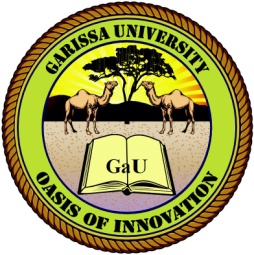 GARISSA UNIVERSITY UNIVERSITY EXAMINATION 2017/2018 ACADEMIC YEAR FOURTHIRD SEMESTER EXAMINATIONSCHOOL OF BUSINESS AND ECONOMICS FOR THE DEGREE OF BACHELOR OF BUSINESS MANAGEMENTCOURSE CODE: BBM 412COURSE TITLE: COMPANY LAWEXAMINATION DURATION: 3 HOURSDATE: 07/08/18			                               TIME: 2.00-5.00 PMINSTRUCTION TO CANDIDATESThe examination has FIVE (5) questionsQuestion ONE (1) is COMPULSORY Choose any other THREE (3) questions from the remaining FOUR (4) questionsUse sketch diagrams to illustrate your answer whenever necessaryDo not carry mobile phones or any other written materials in examination roomDo not write on this paperThis paper consists of TWO (2) printed pages               	please turn overQUESTION ONE (COMPULSORY)Define the term “prospectus” under Company Law.                                                            [1 Mark]Give an account of the legal procedure followed in registration of a new public company 											                               [12 marks]What are the exceptions under the rule in Foss v. Harbottle in relation to minority protection			                                                                                                                   [12 marks]QUESTION TWOWhat are the ways of acquiring membership/shareholder of a company?    	         [5 marks]“A company is a legal entity distinct from its members”. Discuss by giving facts and issues raised in the case of Salomon v. Salomon and Co. Ltd.					       [10 marks]QUESTION THREEDefine the term share capital and discuss its various types.				       [12 marks]What are the effects of Memorandum and Article of Association to the company and to its members										         [3 marks]                                                                                                                                                                                                          QUESTION FOURDifferentiate between the term merger and take over as methods of joining two or more companies together.                                                                                                                                [2 marks]A company can be liquidated by compulsory method”. Justify the grounds of compulsory liquidation of a company                                                                                                      [5 marks]                                                     Discuss at least five  powers of the directors and  four duties of a secretary in a company 														         [8 marks]QUESTION FIVEWho is a minority shareholder?                                                                 		           [1 mark]Discuss various issues and challenges affecting minority shareholders.		       [10 marks]What are the various powers of a receiver of a company                            		         [4 marks]QUESTION SIXWrite short notes on the following:-Lifting of the veil                                                                                                           [2 marks]Article of Association                                                                                                    [2 marks]Majority shareholder                                                                                                     [2 marks]Resolution                                                                                                                      [2 marks]Meeting                                                                   				         [2 marks]Removal of auditor                                                 				         [2 marks]Types of investigation                                             				         [3 marks]